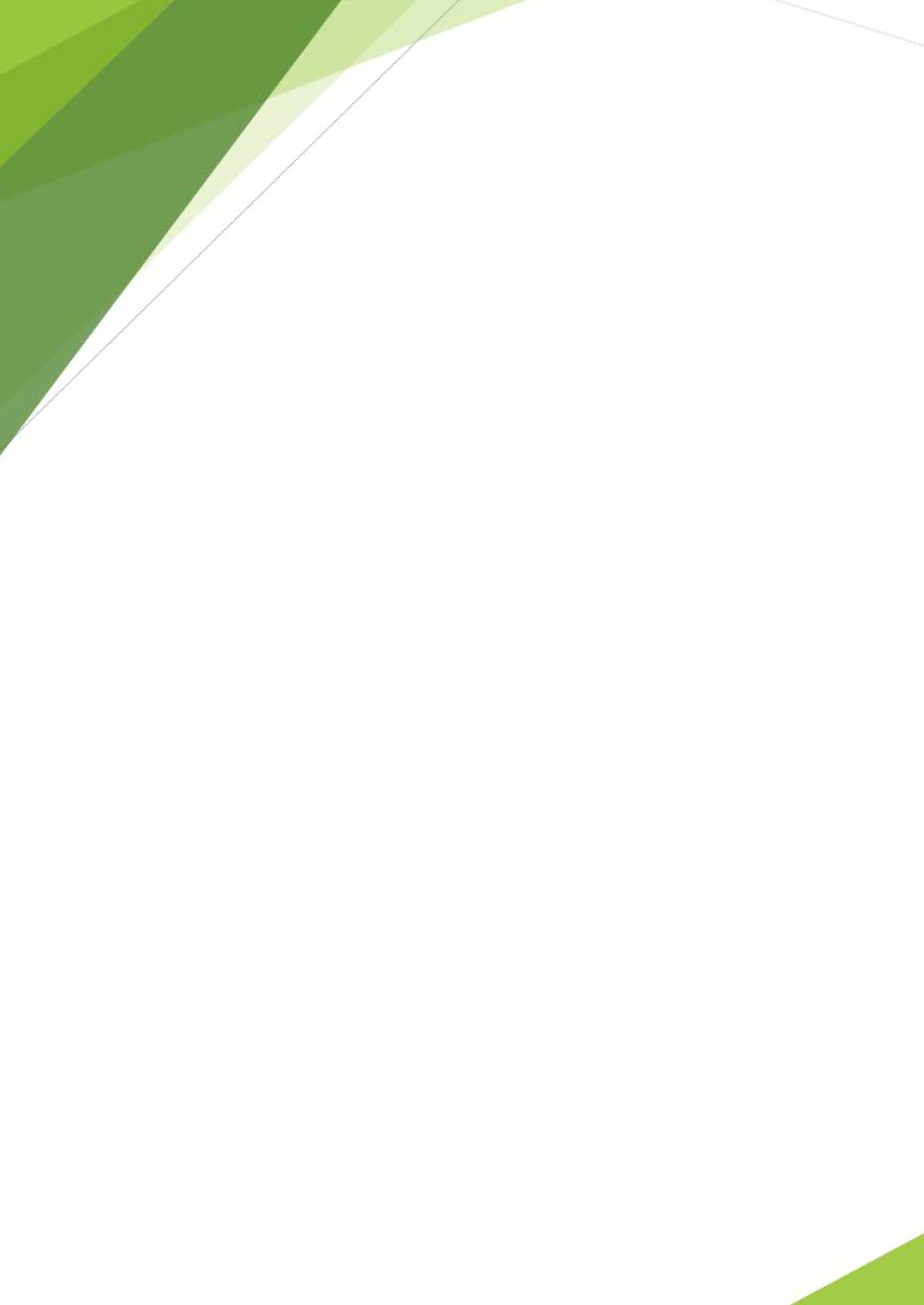 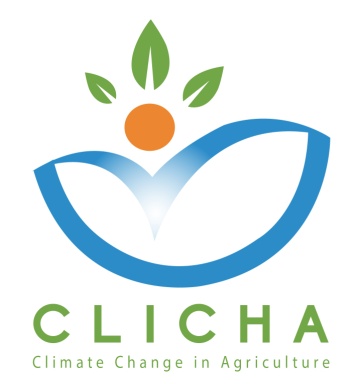 2ndTransnational Meeting EvaluationWP 3–Quality AssuranceAUAWP LeaderOctober, 2018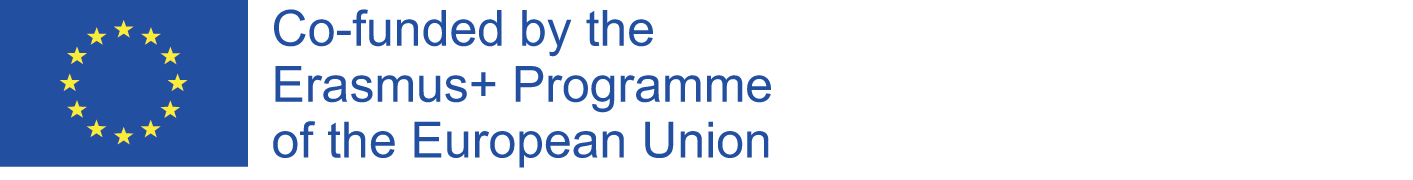 Meeting Evaluation Form	Dear colleague,Thank you for your participation in this meeting. You are kindly requested to take part in this short survey. Your feedback is very valuable in view of the further project progress and performance. All data will be treated confidentially.Please answer each question with a grade between 1-5, where 1 is Poor and 5 is Excellent.If you give 1 or 2, please explain why, using the comment space below. It would be helpful to have your comments or suggestions.(*) In case of long-distance meetings (teleconferences/videoconferences/skype meetings), questions (7), (8) and (9) should not be answered.Name & Organization: (optional): Dr. Rafik ALOULOU, P6_US_ISA-CM Thank you for your cooperation!12345The meeting was well planned and organized.xThe agenda of the meeting was clear, balanced, focusing on all key topics.xThe topics were presented and discussed in a clear and understandable manner.xThe timetable was respected.xAll participants had to opportunity to express their observations/comments/questions about the topics of the meeting.xThe meeting provided added value with respect to the progress of the project and the scheduling of the next steps.xAccess to the venue of the meeting was easy. (*)xThe conference room and its facilities facilitated the work during the meeting. (*)xCatering and meals were satisfactory. (*)xComments / Suggestions:Successful meetingComments / Suggestions:Successful meetingComments / Suggestions:Successful meetingComments / Suggestions:Successful meetingComments / Suggestions:Successful meetingComments / Suggestions:Successful meeting